	      1 - Do as shown between brackets :  1 –We have lived here since two years .                                                                                                                   ( correct )   ……………………………………………………………………………………………                      2 -  semi's father will travelled  to London next month  ?                                                                                                      ( correct  )                ……………………………………………………………………………………………3 -  could you get me some thing to eat ?                                                                                           ( answer with accept )                 ……………………………………………………………………………………………4 - ………………………….. continue  - conserve                                                                                                                                                      ( add - ation  )                5 -  twelve  hundred                                                                                            ( write it as number )                 ……………………………………………………………………………………………6 -  w -  - k         Mar -   -                                                                                    ( complete )                  -  Match: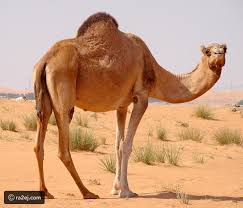 -lamp                                                                             -camel - fan                                                         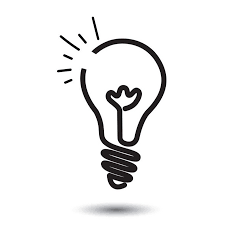 